IntroductionRole of the DSL ACES, Neglect GCP2/Screening toolRight Help at the Right TimeChild Protection StandardsSwindon Safeguarding Partnership Escalation policyEducation Exploitation ToolSafeguarding governor guidance and responsibilities link with DSL  DSL Reports for senior leaders/SG  Governors/board templateSingle Central Record ChecklistSafer Recruitment and Good Practice templatePrevent and ChannelChildren Missing Education, low attendance and persistent low attendancePart time timetablesAlternative provision/contracted provision during school hoursSafeguarding curriculumChild on Child sexual violence and sexual harassmentPrivate fosteringSafeguarding records check – template (added November 2021)Training records check/review – templateIntroductionThe handbook aims to provide useful information and practical processes to enable Designated Safeguarding Leads to fulfil their role in ensuring children in Swindon are kept safe. The contents draw on the duty and guidance in the following legislative framework:Keeping Children Safe in Education 21Working Together to Safeguard Children 18Children Act 1989 2004The Prevent duty – departmental advice for schools and childcare providers 2015Prevent duty guidance: for further education institutions in England and Wales 2021FGM guidance for schools 2019Sexual violence and sexual harassment between children in schools and colleges 2021Right Help at the Right TimeChild Protection StandardsChild in Need StandardsThe Handbook aims to support the important and significant role of the Designated Safeguarding Lead, it is not intended to repeat guidance or replace training. The contents include guidance, suggested policy templates and information related to specific safeguarding areas that we hope you will find helpful.  Role of the designated safeguarding leadAll Schools and Colleges will have a Designated Safeguarding Lead (DSL) who will take lead responsibility for safeguarding and child protection, including online safety. This lead responsibility should not be delegated.It is important that the DSL has the appropriate status and authority within the school/college to carry out the duties of the post. KCSiE states that the DSL should be a senior member of staff from the school or college leadership team. The DSL should take lead responsibility for safeguarding and child protection (including online safety). This role will be explicit in the role holder’s job description, it is the Governing Bodies and Proprietors responsibility to ensure that this happens.The Headteacher/Principal should ensure the DSL has the additional time, funding, training, resources and support they need to carry out the role effectively.KCSiE 21 recognises that the role of the DSL carries a significant level of responsibility. KCSiE clearly identifies the role and responsibility of the DSL – see Annex C of KCSiE 21.Further to this Ofsted identify the following areas as safeguarding when inspecting education settings:Leaders and managers have created a culture of vigilance, where children’s and learners’ welfare is promoted and where timely and appropriate safeguarding action is taken for children or learners who need extra help or who may be suffering, or likely to suffer, harm.neglectphysical abusesexual abuseemotional abusebullying, including online bullying and prejudice-based bullyingracist, disability and homophobic or transphobic abusegender-based violence/violence against women and girlssexual harassment, online sexual abuse and sexual violence between children and learners. Online abuse can include sending abusive, harassing and misogynistic messages; sharing nude and semi-nude images and videos; and coercing others to make and share sexual imageryradicalisation and/or extremist behaviourchild sexual exploitation and traffickingchild criminal exploitation, including county linesrisks linked to using technology and social media, including online bullying; the risks of being groomed online for exploitation or radicalisation; and risks of accessing and generating inappropriate content, for example youth produced sexual imageryteenage relationship abuseupskirting (taking a picture of someone’s genitals or buttocks under their clothing without them knowing, either for sexual gratification or in order to humiliate or distress the individual. It is a criminal offence)substance misusegang activity and serious violence, particularly affecting young males who have been excluded, have experienced trauma and have been involved in offendingdomestic abusefemale genital mutilationforced marriagefabricated or induced illnesspoor parentinghomelessnessso-called honour-based violenceOfsted also highlight that safeguarding is not just about protecting children, learners and vulnerable adults from deliberate harm, neglect and failure to act. They indicate the following areas:children’s and learners’ health and safety and well-being, including their mental healthmeeting the needs of children who have special educational needs and/or disabilities (SEND)the use of reasonable forcemeeting the needs of children and learners with medical conditionsproviding first aideducational visitsintimate care and emotional well-beingonline safety and associated issuesappropriate arrangements to ensure children’s and learners’ security, taking into account the local contextOfsted have included for 2021 an emphasis on sexual violence and sexual harassment between childrenIt is recommended that the role of DSL includes all of the above as areas for responsibility or oversight and that the Ofsted guidance on inspecting safeguarding is checked against practice.The DSL should report cases/incidents/allegations of sexual assault on children, (by adults or children) to the Police See NPCC when to call the policeThe DSL and all staff should understand consent and in particular that a child under the age of 13 can never give consent to any sexual activity and this would be considered as rape. In Swindon there is an expectation that DSLs will respond to MASH requests, information required for MARAC meetings and urgent information requests. This may be delegated to the DDSL or safeguarding staff but the DSL has the responsibility to ensure these requests are responded to within a timely manner.Adverse Childhood experiencesUnderstanding what adverse childhood experiences your pupils/students may have/ had could inform your understanding of behaviours, risk taking, attachment difficulties and therefore allow you to advise staff how best to support children and young people.The information below is from a variety of sources:Research in Practice              https://www.researchinpractice.org.uk/ Kate Cairns training 	    https://kca.training/?info=main Early Intervention Foundation https://www.eif.org.uk/files/pdf/adverse-childhood-experiences-summary.pdf   A useful short video can be found here https://www.youtube.com/watch?v=XHgLYI9KZ-A What are ACEs?Childhood experiences have a massive impact on lifelong health and opportunity. Adverse childhood experiences (ACEs) refer to stressful or traumatic events that children and young people can be exposed to as they are growing up. ACEs range from experiences that directly harm a child, such as physical, verbal or sexual abuse, and physical or emotional neglect, to those that affect the environments in which children grow up, such as parental separation, domestic violence, mental illness, alcohol abuse, drug use or imprisonment. There is however a distinction between ‘normal’ stressful life events, such as parental divorce or illness of a loved one, and adverse childhood experiences, very traumatic life events, such as being or seeing someone else physically or sexually abused. Childhood trauma isn’t something you just get over as you grow up. Repeated stress of abuse, neglect and parents struggling with mental health or substance abuse issues has real, tangible effects on the development of the brain.Long-term follow-up suggests that ‘the impact of ACEs appear to be cumulative, with risk of poor outcomes increasing with the number of ACEs suffered’ (Hughes, Lowey, Quigg and Bellis, 2016). The ACE studies have found that, when people are asked to look back on their own experiences, these adverse issues are reported very commonly. Free training on ACEs can be found on the Swindon Safeguarding Partnership training offerThe images in the infographics below were taken from www.cdc.gov/ace/prevalence.htm a US website.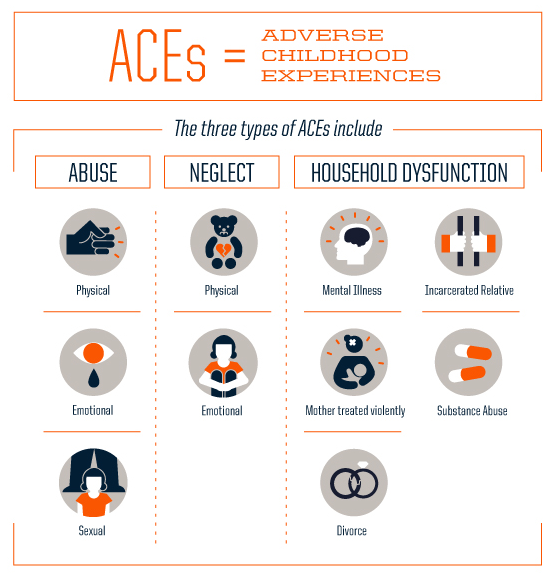 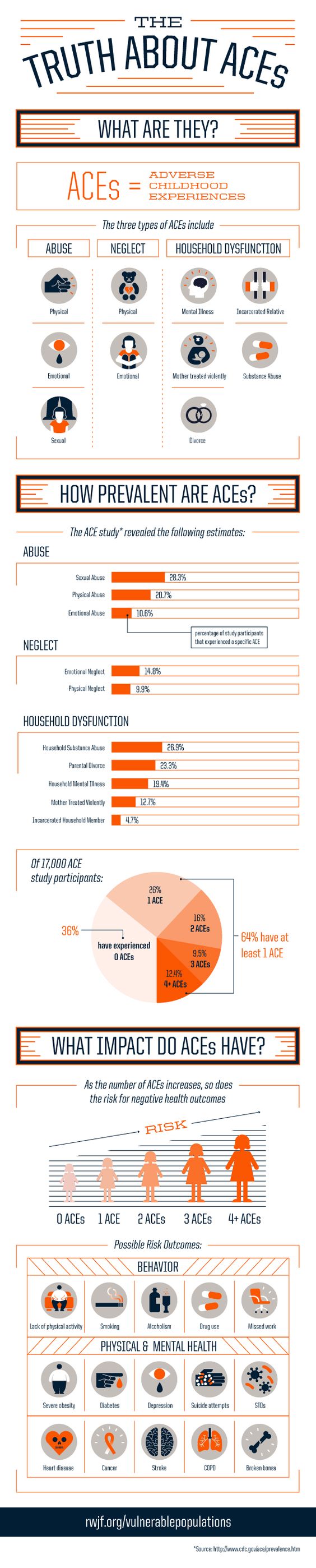 neglect graded care profile 2/screening toolGraded Care Profile 2 (GCP2) – A more effective way to identify NeglectSwindon Safeguarding Partnership have purchased the licence for the GCP2 an evidence based assessment tool for Neglect. Graded Care Profile 2 is a tool to evaluate family strengths and weaknesses, to help in the identification of neglect. All training in how to use the tool is available to practitioners free of charge currently. Practitioners cannot use the tool without undergoing training.The GCP2 is a practical tool which supports practitioners in measuring the quality of care delivered to a child from an individual carer or carers and is designed to give a representative overview of the current level of care. The grades are based on observations and good quality evidence gathered during the assessment period.This tool does not replace any of your current assessment methods, it integrates with our local processes and assessments in order to provide clear, specific evidence of the level of Neglect that is present (or not) within a family, and the impact that this is having on the child. This is the area that most agencies tell us that they struggle with when working with Neglect in a family at all levels of intervention. Neglect has also been a significant issue in Serious Case Reviews in Swindon which highlights the need for a more robust multi-agency approach to neglect and the GCP2 provides this assessment tool.It does not increase your staff workload, it just provides better evidence of what they know, and enables more effective plans and interventions to be made with families.Once practitioners have clearly identified what neglect is present, they will continue to use their professional skills to assess why the neglect is there and what action they need to take. If part of the action includes a referral to the Multi Agency Safeguarding Hub (MASH) then evidence from the GCP2 assessment will improve the quality of this referral. There is an expectation that a GCP2 assessment or screening tool will accompany all neglect referrals. MASH will request you carry out at least the screening tool for all Neglect referrals.It is recognised that some professionals, such as schools and police may not be in a position to complete a full GCP2 assessment. In those circumstances, a Neglect screening tool is available to assist in evidencing neglect concerns and compliments the GCP2 assessment. You do not require training to complete this screening tool.  The screening tool can be found here   Neglect screening tool Further information regarding GCP2 please visit: GCP2 The Swindon Safeguarding Neglect framework and practice guidance can be found here:  Swindon Neglect framework practice guidance Right Help at the Right Time is guidance all DSLs are encouraged to use to ensure that when working with children and families that they receive the right support at the right time.Here in Swindon we work on a strengths based approach with families. The guidance gives clear direction on Early Help, Team around the Family, and importantly when considering level of risk it contains the Swindon threshold document. We encourage DSLs to consider this threshold document when referring children to MASH or Early Help. It also contains details of the MASH process with timescales.The guidance can be found here: Right Help at the Right Time The Multi Agency child Protection Standards for Safeguarding Children provide a framework for professionals & families to understand how organisations work together to safeguard children.  It provides clear guidance and expectations around agency responsibilities and expectations for supporting the Child Protection process, such as strategy discussions, section 47 enquiries, child protection conferences and core groups. Information relating to the standards can be found here;Multi agency child protection standards The escalation policy ensures that all professionals have a quick and straightforward means of resolving professional differences in order to safeguard the welfare of children and young people.Differences of professional opinion arise on a safeguarding case when professionals deem decisions not to be in the best interests of the child. These professional differences are most likely to occur around:  Levels of need and intervention-differing opinions about thresholds  Lack of understanding about roles and responsibilities  Disagreement regarding decision making and action to be taken e.g. at a strategy meeting, at a Child Protection Conference or any other professional meeting  Concern about the lack of action of another professional in relation to a child or family member  The need for action and communication  Concern there is a drift or unreasonable delay in progressing a case  Disagreement over the provision of services.This policy provides professionals with a framework within which they can raise concerns they may have about decisions made by other professionals or agencies in a way that:  Avoids professional anxiety or disagreement that puts children at risk or potentially obscure the focus on the child  Resolves the difficulties within and between agencies quickly and openly  Identifies any areas of practice where there is a need to clarify or review multi-agency policies or procedures.Serious Case Reviews have recommended that “Professionals should use the policy jointly if they share a disagreement about another agency’s response to concerns”The SSP multi agency escalation policy can be accessed here: SSP escalation policyWe would advise you to follow carefully the process, document stages and record actions, and work within the 5 day response time. Remember the SSP is notified at stage 2.The escalation appendix 1 for recording your actions can be found here:Escalation Appendix One Children in Swindon can be vulnerable to risk outside the home/extra familial harm. To assist in identifying areas of risk an Education Child Exploitation tool is in development. This will be shared as soon as it is agreed. Whilst waiting for this there is a child exploitation initial assessment tool that is currently available, it can be found here:child initial assessment tool To enable joint working to safeguard our children from exploitation there is a police route to share information that you can use to provide the police with intelligence that you may become aware of. The information sharing link can be found here: Police information sharing Safeguarding governor – link with DSLWorking Together to Safeguard Children and Keeping Children Safe in Education state: Governing bodies and proprietors should have a senior board level (or equivalent) lead to take leadership responsibility for their setting’s safeguarding arrangements. This role is referred to as the governor (or similar) with safeguarding responsibility or the safeguarding governor (SG)Safeguarding in your setting is the responsibility of all governors, by having a governor who takes responsibility for safeguarding allows specific oversight and enables this governor to report directly to the Board in all matters relating to the safeguarding practice, policies and safeguarding issues or concerns.It would be good practice for the DSL and Safeguarding Governor to have regular meetings to discuss specific safeguarding topics that are apparent within your setting.The following are suggested areas for the Safeguarding Governors to be included or involved in:Conducting the annual S175/157 audit response with the DSL and reviewing any subsequent action plansHave oversight of the Single Central Record checks. It is not the responsibility of the SG or any Governor to carry out the task of checking the SCR, this is an operational task that the DSL (or senior leader) should carry out regularlyIt is not necessary for the SG to personally review the SCR, although it would be reasonable for a governor with safeguarding responsibilities to check the SCR personally where it is identified that safeguarding procedures are not being complied with.Capturing and fostering the child’s voice to ensure that the setting has a safeguarding culture and ethos Receive updates or notices of serious safeguarding incidents involving children or staffHave oversight of safeguarding polices and present the safeguarding policy annually to the full governing board for ratifyingdsl report for senior leaders/safeguarding governor/Board templateIt is recognised that many DSLs and schools will have their own format and reporting requirements. This template is not mandatory, it is a suggestion of what a DSL could include in their reporting.DSLs must consider GDPR and confidentiality when any child or staff records are reviewed. SBC have information sharing protocols and access to children’s records therefore consent is not needed by SBC for this type of external review. If children or staff records are reviewed by anyone outside the setting then consideration of GDPR and consent to review should be sought or records should be redacted and anonymisedSummarise here the overall responsiveness to safeguarding, areas of strengths and areas for development, indicate risk to the organisation if appropriateDate:Designated Safeguarding Lead:Designated Safeguarding Governor:Date of last visit by the Safeguarding Governor and areas reviewed:Safeguarding - Areas of Strength:Safeguarding - Areas for improvement:DSL comment:Designated Safeguarding Governor Comment:Reviewer:				Date:Outcome:  Compliant                      Non-compliant Actions required:Action/next Review date: 			By Whom:Reviewer:				Date:Actions required:Action/next Review Date:                                   By Whom: It would not be necessary or appropriate for the G governor to carry out these checks. The DSL should take responsibility or a compliance check could be undertaken by the Safeguarding Lead for Swindon Borough Council. Reviewer:				Date:	Outcome:  Compliant                      Non-compliantActions Required:Review Date: 			By Whom:Reviewer:			           Date:	Outcome:  Compliant                          Non-compliantActions Required:Review Date: 			By Whom:Reviewer:				Date:	Process:Alerts:Actions (Staff/Students):The single central record must cover the following people:For schools, all staff, including teacher trainees on salaried routes, agency, and third-party supply staff, even if they work for one dayFor colleges; staff, including agency and supply staff providing education to children under the age of 18For independent schools; all members of the proprietor body. In the case of academies and free schools this means the members and trustees of the academy trustDetails for individuals who no longer work at the school/college should be removed from the SCRSchools/colleges do not have to keep copies of DBS certificates. When a school/college chooses to retain a copy there should be a valid reason for doing so and it should not be kept longer than six months. When the information is destroyed a school/college may keep a record of the fact that vetting was carried out, the result and the recruitment decision taken Where a school places a pupil with an alternative provision provider, the school continues to be responsible for the safeguarding of that pupil and should be satisfied that the provider meets the needs of the pupil.(see alternative provision checklist in this handbook) Schools should obtain written confirmation from the alternative provider that appropriate safeguarding checks have been carried out on individuals working at the establishment, i.e. those checks that the school would otherwise perform in respect of its own staff.Ofsted will check the single central record during an inspection. If there is a minor administrative error, such as a missing date, and this can be easily rectified before the final team meeting, school/college will be given the chance to resolve the issue.Ofsted define minor administrative errors as:Failure to record one or two datesIndividual entries that are illegibleOne or two omissions where it is clear that the information is already held but the school/college has failed to transfer over the information into the full single central registerSafer Recruitment and good practice templates Recruiting staff with integrity is important to keep all children in education safe.Safer recruitment is a key component to safeguarding in schools and colleges.It is the responsibility of the Governing Body/Proprietor to ensure the safeguarding culture in schools and colleges includes robust recruitment processes that deter and prevent people who are unsuitable to work with children from applying, or securing employment in your setting, this includes people who are volunteers. At least one person on every interview panel should have completed safer recruitment training. Generally this training should be updated every three years.The template below may be used to conduct an audit of your safer recruitment process. lado – Allegation ManagementKeeping Children Safe in Education states that the DSL is expected to refer cases where a person is dismissed or left due to risk/harm to a child to the Disclosure and Barring Service as required and where a crime may have been committed to the Police - as required. See NPCC when to call the policeAll schools/colleges should have their own procedures for dealing with concerns and/or allegations against those working in or on behalf of schools and colleges. Whistleblowing policy and the NSPCC whistleblowing contact details should be freely available to staff. NSPCC what you can do to report abuse KCSiE has two sections covering the levels of allegations/concerns;Allegations that may meet the harms thresholdAllegations that do not meet the harms threshold – referred to in KCSiE as ‘low level concerns’The harms thresholds are:Behaved in a way that has harmed a child, or may have harmed a child Possibly committed a criminal offence against or related to a childBehaved towards a child or children in a way that indicates he or she may pose a risk of harm to childrenBehaved or may have behaved in a way that indicates they may not be suitable to work with children (The last bullet point above includes behaviour that may have happened outside of school or college that might make an individual unsuitable to work with children, this is known as transferrable risk)KCSiE describe concerns that do not meet the harm threshold as ‘low level concerns’ and advise is that all schools and colleges should set out their low level concerns policy within their staff code of conduct and safeguarding policies.Any low level concerns should be reported as per usual practice. Message from Swindon LADO:KCSIE updated for 2021 has provided very useful clarity for many safeguarding areas including safer recruitment and allegations management. We welcome this updated version particularly strengthening the reporting and recording elements in relation to allegations against a member of staff.The inclusion in Part 4 of Concerns that do not meet the harm threshold, referred to in the document as low level concerns, is adding clarity to the importance of education settings being responsible to be vigilant, follow up, record, review, and escalate potential concerns.   Also ensuring polices and staff codes of conduct reflects behaviours towards children which will keep the child safe from harm. We would like to encourage you to continue to have conversations with the LADO, who will always be available to help think through and evaluate with you whether any action would meet any of the harms thresholds.In any possibility of the harms threshold being met then the LADO must be contacted.Swindon LADO contact details:LADO@swindon.gov.uk Our LADOs are Sean Capewell, Jon Goddard, Rachel Hull Swindon LADO process, referral and forms can be found at Swindon LADOprevent and channel informationAll staff must have completed Prevent training. The DSL/DDSL should have completed the Home Office Prevent training and also the Swindon Safguarding Partnership Designated Lead Prevent and Channel trainingPrevent and Channel process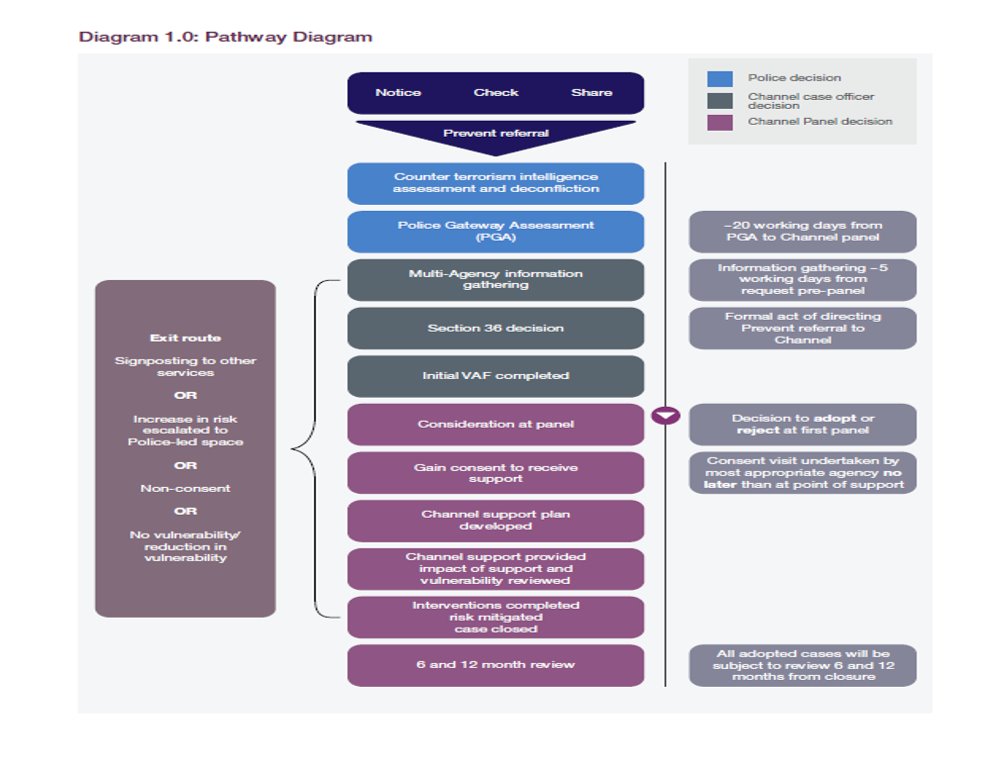 To make a referral to Prevent please contact the Prevent team:PreventReferrals@wilsthire.police.uk01278 647466children missing education /low attendance/persistent absenceChildren missing from education, particularly persistently, can act as a vital warning sign to a range of safeguarding issues including neglect, sexual abuse and child sexual and criminal exploitation. Children Missing Education (CME) are children of compulsory school age who are not registered pupils at a school and are not receiving suitable education otherwise than at school. Children going missing from home and care is different to Children Missing Education (CME) or children with persisitent absence.It would be good practice for the DSL to work with internal and external colleagues where children have a pattern of persistent absence, those who are long term non attenders or those who are not engaging in education.A Team Around the Family or Team Around the School could be established for any child identified with low attendance/non attendance to support the child and family to re-engage with education. Early Help should be identified and in place for children without a social worker. Alll schools are required to inform Swindon Education Welfare Service where a child has not attended school for 10 consecutive days without authorisation. Swindon children missing education It is good practice for the DSL to be aware of all children in their setting who have low attendance, persistent attendance, school refusers and children who are missing education to ensure safeguarding is in place.part time timetable The risks for children and young people associated with reduced attendance at school for whatever reason, including a temporarily reduced timetable, are well researched.  These include the risk of exploitation criminal and sexual or other safeguarding risks, as well as the risk of lower educational attainment.Any setting that is contemplating having a child on a part time timetable should consider any extra familial harm/risk outside the family, to ensure that placing a child on a part time timetable does not place them at further risk of harm or make them more available to exploitation. Appropriate safety planning should be made to try and mitigate risks where identified or the part time timetable should be re-considered.Any pupil on a reduced timetable is missing education and therefore needs to be identified and trackedThere is no statutory basis upon which to establish a reduced timetable.  With the agreement of parents and carers, however, in exceptional circumstances, a short fixed term period of part time education may in very rare circumstances be judged to be in the interests of young people who are finding full time education very challenging.  This must, however, be for a short, agreed period that has a planned progression back to full-time within a maximum of 6 weeks.Schools have a safeguarding responsibility for all pupils on their roll and therefore must be aware that even with parental agreement to any arrangement they make, they are responsible for monitoring the safety and welfare of pupils off site during school hours.Where a child is considered a Child Looked After the social worker and the Virtual School, should be included in any discussions or decisions.It would be expected that the DSL has oversight of all children on part time or reduced timetables.All part time timetables should be shared with the Inclusion and Integration team at Swindon Borough Council to ensure monitoring and tracking takes place.Children who are accessing alternative provision or contracted/commissioned provision apid for by the school  during school hours remain the responsibility of the school/college they are enrolled at as the main provision. This includes the safeguarding of children whilst they are off your site. (in situations where a child receives funding through an  agreed EHCP and school arrange and pay for external provisions, the school/college maintain the safeguarding responsibility for the child)KCSiE states:Where a school places a pupil with an alternative provision provider, the school continues to be responsible for the safeguarding of that pupil and should be satisfied that the provider meets the needs of the pupil.The DSL should have an oversight and maintain responsibility for the safeguarding of these children, the DSL should work closely and liaise with the safeguarding leads in the alternative/contracted provider.It is good practice for the DSL in the main setting to have completed safeguarding checks before allowing the child to start with the alternative/contracted provider. See template checklist below.safeguarding curriculum  KCSiE states:Governing bodies and proprietors should ensure that, as part of the requirement for staff to undergo regular updated safeguarding training, including online safety and the requirement to ensure children are taught about safeguarding, including online safety, that safeguarding training for staff, including online safety training, is integrated, aligned and considered as part of the whole school or college safeguarding approach and wider staff training and curriculum planning.It is good practice for the DSL to map the safeguarding curriuclum offer, whether this happens as formal PSHE/RSE/Turtorial provision or naturally occuring opportunities within curriculum subjects.For example,  these areas should be covered, adapted or delivered taking into consideration age, developmental stages and need:Exploitation – criminal and sexualDrugs and alcohol useRelationships/consentFamilial relationshipsPositive relationshipsIntimate and sexual relationshipsBullying  and Cyber bullyingInternet safetyEquality and DiversityDomestic ViolenceMental wellnessFemale genital mutilation, so called honour based abuse and forced marriageRadicatlisation and extremismBritish valuesThis is an example list and is not exhaustiveConsideration should be given to children who are entering your school/college mid year who may have missed important safeguarding curriculum delivery, and how opportunites to repeat delivery could be embedded. This will also ensure the safeguarding curriculum is not a one off ‘toekn’ session.Child on child sexual violence and sexual harassmentSexual violence and sexual harassment can occur between two children of any age and sex. It can occur through a group of children sexually assaulting or sexually harassing a single child or group of children. This can happen both inside and outside of school or college. The DSL should respond to protect and safeguard children even if this event did not happen on school or college premises.Departmental advice Sexual Violence and sexual Harassment between children in Schools and Colleges gives detailed information that all staff should be aware of.  Sexual violence and sexual harassment between children Sexual Violence Sexual Offences as described in the Sexual Offences Act 2003:Rape: A person (A) commits an offence of rape if: he intentionally penetrates the vagina, anus or mouth of another person (B) with his penis, B does not consent to the penetration and A does not reasonably believe that B consents. Assault by Penetration: A person (A) commits an offence if: s/he intentionally penetrates the vagina or anus of another person (B) with a part of her/his body or anything else, the penetration is sexual, B does not consent to the penetration and A does not reasonably believe that B consents.Sexual Assault: A person (A) commits an offence of sexual assault if: s/he intentionally touches another person (B), the touching is sexual, B does not consent to the touching and A does not reasonably believe that B consents. (Schools should be aware that sexual assault covers a very wide range of behaviour so a single act of kissing someone without consent or touching someone’s bottom/breasts/genitalia without consent, can still constitute sexual assault.) Causing someone to engage in sexual activity without consent: A person (A) commits an offence if: s/he intentionally causes another person (B) to engage in an activity, the activity is sexual, B does not consent to engaging in the activity, and A does not reasonably believe that B consents. (This could include forcing someone to strip, touch themselves sexually, or to engage in sexual activity with a third party.)All staff must understand what is consent:Consent is about having the freedom and capacity to choose. Consent to sexual activity may be given to one sort of sexual activity but not another, e.g.to vaginal but not anal sex or penetration with conditions, such as wearing a condom. Consent can be withdrawn at any time during sexual activity and each time activity occurs. Someone consents to vaginal, anal or oral penetration only if s/he agrees by choice to that penetration and has the freedom and capacity to make that choice. 	• A child under the age of 13 can never consent to any sexual activity; 	• The age of consent is 16; 17 	• Sexual intercourse without consent is rape.(Copied from Sexual Violence and Sexual Harassment between children sexual violence and sexual harassment between children )If a disclosure is made to school staff the DSL must be informed and any situations where a criminal act may have occurred the DSL must inform the Police and discuss whether a MASH referral is needed. This is regardless of whether the incident happened on or off site.Sexual HarassmentWhilst not intended to be an exhaustive list, sexual harassment can include: • sexual comments, such as: telling sexual stories, making lewd comments, making sexual remarks about clothes and appearance and calling someone sexualised names; • sexual “jokes” or taunting; • physical behaviour, such as: deliberately brushing against someone, interfering with someone’s clothes and displaying pictures, photos or drawings of a sexual nature;Online sexual harassment. This may be standalone, or part of a wider pattern of sexual harassment and/or sexual violence. It may include: Consensual and non-consensual sharing of nude and semi-nude images and/or videos. Taking and sharing nude photographs of U18s is a criminal offence; sharing of unwanted explicit content; upskirting (is a criminal offence);sexualised online bullying; unwanted sexual comments and messages, including, on social media;sexual exploitation; coercion and threats.Responding to a disclosure of sexual harassment or sexual violence – example, regardless of whether this happened in school/college setting or outsideAll cases should be dealt with on an individual case by case levelConsiderations to ensure the school//college setting has embedded a culture of ‘It could happen here’Staff are aware and know it is their responsibility to respond appropriately to all reports and concerns including those that happen outside of the setting and/or onlineIt is made clear that there is a zero tolerance approach to sexual violence and sexual harassment and that the DSL can demonstrate thisThe culture and ethos demonstrates clearly this zero tolerance approachStaff will never down play any behaviours related to abuseThe school or college’s procedures with regard to sexual violence and sexual harassment are transparent, clear and easy to understand for staff, pupils, students, parents and carers. These procedures ae easily available All systems to report any incident of sexual violence and sexual harassment are well promoted, easily understood and easily accessibleSexist stereotyping, sexist language is always challenged and staff model this behaviourAll staff are aware that children with special educational needs are three times more likely to be abused by their peers and additional barriers can sometimes exist when recognising abuse in SEND childrenAll staff are aware that children who are lesbian, gay, bi or trans (LGBTQ+) can be targeted by their peers, including those children perceived by their peers to be LGBTQ+The response to any reports/incidents of sexual violence or sexual harassment is the same for children of the same sex as it is for children of the opposite sexAll school and college policies reflect the evidence that girls are more likely to be subject to sexual violence and sexual harassment than boys, and that boys are more likely to perpetrate such violence and harassmentRSE/RSEHE and tutorials focus on healthy relationships and all children are taught how to keep themselves safe including onlineAll staff will be aware of extra familial harm and consider this for the children in the settingAll staff will be aware that online abuse can take place and this can include abusive, harassing and misogynistic message, non-consensual sharing of indecent images, sharing of abusive images and pornographyAll staff training will include signs, symptoms and reporting requirements relating to incidents of sexual harassment and sexual violence Key and relevant staff, where it is appropriate, will understand any risk assessment and safety plan in place for any victim or alleged perpetratorAll staff understand that changes in behaviour could indicate that there is a safeguarding concern Relevant staff have been trained in recognising Harmful Sexual Behaviour and the responses to thisAny child that has witnessed any incident of sexual harassment or sexual violence will also be supportedThe Contextual Safeguarding Network have developed two self-assessment toolkits that can assist you in recognising harm and creating safety for all students in your settings. One has a specific focus on Harmful Sexual Behaviours and the other on Extra Familial Harm.The self-assessment tools can be accessed here:Beyond Referrals self-assessment tools If a member of staff becomes aware of a private fostering situation this must be reported to the local authority. This is a mandatory duty. The DSL should ensure staff are aware of this and be involved in any reporting to the local authority.What is Private Fostering?When a child under the age of 16 (under 18 if they are disabled) is cared for by someone who is not their parent or a close relative for 28 days or more.Close relatives are defined as step-parents, grandparents, brothers, sisters, uncles or aunts.To qualify as private fostering, the arrangement has not been made by the local authority, and the child or young person is not being looked after by an approved foster carer.Many private foster carers are excellent and safe, but if the local authority is unaware of the arrangement, they are unable to offer any support. Therefore, if you are aware of a private fostering arrangement, you have a duty to notify the local authority, by contacting: MASH on 01793 466903 or Email: Swindonmash@swindon.gov.uk If the carer cannot be identified as one of the above, if you have identified that there are a number of children in the household of the same age or you are unsure of where the child has come from, then the child may be Privately Fostered.Training reocrds Safeguarding training records should be kept for individual members of staff and Governors. The training required will be dependent on the individual’s role and responsibilities. All staff, volunteers and Governors should continue to develop their safeguarding training, some training is required to be updated regularly.The grid below can be used to check compliance for your staff.End of HandbookNovember 2021Safeguarding dataSafeguarding dataSafeguarding dataSafeguarding dataReporting date period/trend datadatedatedateNumber of children school consider as having a safeguarding concern, not including those on CP/CHIN/CLANumber with an Early Help Assessment/PlanCurrent number of children on CPCurrent number of children on CHiN plansCurrent number of TAC Number of reports completed for CP reviewsNumber of CP conferences attendedNumber of Return Home Interviews (Missing) received/completedNature of referral/SG concern (not children on an open plan)Number of children referred to MASHSexual abuseEmotional abusePhysical abuseNeglectFGMExploitation  CSEExploitation  CCEFM/HBVPreventParenting RelationshipsSubstance/alcohol misuseCLA/EHCPCLA/EHCPCLA/EHCPCLA/EHCPReporting date period/trend dataNumber of CLANumber of CLA with an EHCPNumber of PEPs completedBullying type of incident - numbersBullying type of incident - numbersBullying type of incident - numbersBullying type of incident - numbersReporting date period/trend dataCurrent year analysisCurrent year analysisCurrent year analysisCurrent year analysisSchool/post 16 detailsTypes of bullying - not sexualTypes of bullying - not sexualAmountVerbal incidents - name calling, insulting, teasing, mockingVerbal incidents - name calling, insulting, teasing, mockingPhysical incidents - pushing, hitting, kicking, damage to belongingsPhysical incidents - pushing, hitting, kicking, damage to belongingsIndirect - spreading nasty stories, exclusion from friendship groupIndirect - spreading nasty stories, exclusion from friendship groupConditional friendship - where a child thinks someone is their friend, but times of friendliness are alternated with bullyingConditional friendship - where a child thinks someone is their friend, but times of friendliness are alternated with bullyingExploitative bullying - where features of a child's condition can be used to bully themExploitative bullying - where features of a child's condition can be used to bully themManipulative bullying - where a child's behaviour is being controlledManipulative bullying - where a child's behaviour is being controlledOnline/cyber - nasty texts, sharing photos, Online/cyber - nasty texts, sharing photos, where did the bullying happen - number of incidentswhere did the bullying happen - number of incidentsoutside of schoolin schoolbullying related to:Numberbullying related to:NumberDisabilityGender SENSexistAppearance or HealthHome situationReligionCLARace, culture, ethnicityYoung CarerSexual orientation/HomophobicCP/CHINMental HealthOther, please give detailNumberNumberVictims/bulliedFemale MalePerpetrators/bullyFemale MaleYear GroupsSanctionsNumber victimsnumber perpetratorsApologyRestorative meetingBehaviour contractWarningRemoved from lesson/isolationFixed term exclusionPermanent exclusionRemoved to elective home educateUnidentifiable unable to actSituation naturally improvedin relation to child on child sexual harassment and sexual violencein relation to child on child sexual harassment and sexual violencein relation to child on child sexual harassment and sexual violencein relation to child on child sexual harassment and sexual violencein relation to child on child sexual harassment and sexual violenceSexual harassmentperpetrator male/agefemale/agesanctionsvictim male/agefemale/ageSexual violenceperpetratormale/agefemale/agesanctionsvictim male/agefemale/agewhere did the harassment/violence happen - number of incidentswhere did the harassment/violence happen - number of incidentsin schooloutside of schoolAction/SanctionExclusionsExclusionsExclusionsExclusionsReporting date period/trend dataNumber of Fixed Term ExclusionsNumber of Permanent ExclusionsNumber of children on part time timetablesNumber of children leaving to be EHEMental Health of childrenMental Health of childrenMental Health of childrenMental Health of childrenReporting date period/trend dataNumber of children with a diagnosed mental health difficultyNumber of children considered to have a mental health difficulty without a diagnosisNumber of these receiving internal supportNumber of these children receiving external supportThe single central record must indicate whether the following checks have been carried out or certificates obtained, the date on which each check was completed, or certificate obtainedThe single central record must indicate whether the following checks have been carried out or certificates obtained, the date on which each check was completed, or certificate obtainedThe single central record must indicate whether the following checks have been carried out or certificates obtained, the date on which each check was completed, or certificate obtainedCHECKcompliantNot compliant/actionsAn identity checkA barred list check (16-19 Academies, Special post 16 institutions and Independent Training Providers are not required to carry out a separate barred list check)A enhanced DBS check (requested/certificate number/date provided)A prohibition from teaching check (not a requirement for colleges)Worked or lived outside the UKProfessional qualificationsRight to work in the UKColleges: must record whether the position involves relevant activity (regularly caring for, training, supervising or being solely in charge of persons under 18)Independent schools including academies and free schools; section 128 checks for those in management positionsThe school/college has written notification from any agency or third party organisation that they have carried out checks on an individual who will be working in a school/college, the assurance should confirm the DBS certificate has been obtained by the employment business or other such business.Where the agency/organisation has obtained an enhanced DBS certificate before the person is due to begin work at the school/college which has disclosed any matter or information, or any information was provided by the employment business, the school/college must obtain a copy of the certificate from the agencyWhere the position requires a barred list check the agency/third party must obtain an enhanced DBS barred list certificate prior to appointing the individual Contractors:DBS checkWhen working with children (regulated activity) an enhanced DBS check and barred list No regular contact with children- schools/colleges can decide if a basic DBS is appropriate Trainee/student teachersSalaried by the school/college – enhanced DBS and barred list checkFee funded – the training provider carries out all checks – schools/colleges should have written confirmation from the training provider that all pre appointment checks have been carried out and that they are judged by the provider to be suitable to work with children (there is no requirement to record this information on the SCR but you can choose to do so)In addition schools and colleges are free to record  any other information they deem relevant (examples below)In addition schools and colleges are free to record  any other information they deem relevant (examples below)In addition schools and colleges are free to record  any other information they deem relevant (examples below)Whether staff have been informed of their duty to disclose relevant information under the childcare disqualification arrangements Checks made on volunteers Enhanced DBS with barred list check for all volunteers who are new to working in regulated activity (employers are not legally permitted to request barred list information on a supervised volunteer) Visitors in a professional capacity i.e. social worker, a letter of assurance from the employer is on fileChecks made on Governors Maintained schools – enhanced DBS Barred list check only if they engage in regulated activity with childrenSection 128 checkDifferent requirements for Proprietors of independent schools, including academies and frees school and proprietors of alternative provision academies see para 301 – 308 KCSiE 21Dates on which safeguarding and safer recruitment training was undertaken (see training register review template)The name of the person who carried out the checks -  (suggestion that this is good practice)Adults who supervise children on work experience see KCSiE para 311- 316Safer recruitment audit checklistSafer recruitment audit checklistSafer recruitment audit checklistSafer recruitment audit checklistAreaContent/checkCompliant Non-compliant/actionsAdvert/job-role description/person specification Skills, abilities, experience, attitude and behaviours required for the postAdvert/job-role description/person specification Safeguarding requirements, to what extent will the role involve contact with children, will they be engaging in regulated activityAdvertSchool/college’s commitment to safeguarding and promoting the welfare of childrenAdvertIt is clear that safeguarding checks will be undertakenAdvertSafeguarding responsibilities of the postAdvertWhether the post is exempt from the Rehabilitation of Offenders Act 1974 and the amendments to the Exceptions Order 1975, 2013 and 2020Application forms/packsIf the role involves engaging in regulated activity:A statement (in the application form or elsewhere) that it is an offence to apply for the role if the applicant is barred from engaging in regulated activity relevant to children A copy of the safeguarding policy and practices and policy on employment of ex-offenders is in the application pack or website links to policies provided Applicant should provide:Personal details Applicant should provide:current and former namesApplicant should provide:current addressApplicant should provide:national insurance numberApplicant should provide:Present and past employment Applicant should provide:Reason for leavingApplicant should provide:Full employment history, since leaving school, including education, employment and voluntary work – reasons for any gaps in employmentApplicant should provide:Qualifications, awarding bodies, date of awardApplicant should provide:Details of referees and referencesApplicant should provide:A statement of their personal qualities, and experience relevant to their suitability for the post advertised and how they meet the person specificationShortlisting (Candidates have completed a self-declaration of their criminal record or information that would make them unsuitable to work with children. Self-declaration is subject to Ministry of Justice guidance on the disclosure of criminal records )(This information may only be requested from applicants who have been shortlisted. The information should not be requested in the application form to decide who should be shortlisted)(Applicants that are shortlisted should sign a declaration form confirming the information provided is true. Where there is an electronic signature the shortlisted candidate should physically sign a hard copy at point of interview)The shortlisting exercise is carried out by at least two people and these people are on the interview panelShortlisting (Candidates have completed a self-declaration of their criminal record or information that would make them unsuitable to work with children. Self-declaration is subject to Ministry of Justice guidance on the disclosure of criminal records )(This information may only be requested from applicants who have been shortlisted. The information should not be requested in the application form to decide who should be shortlisted)(Applicants that are shortlisted should sign a declaration form confirming the information provided is true. Where there is an electronic signature the shortlisted candidate should physically sign a hard copy at point of interview)Inconsistencies and gaps in employment are reviewed by the two staff completing the shortlisting and all potential concerns are explored (or by HR and highlighted to the staff completing the  shortlisting)Shortlisting (Candidates have completed a self-declaration of their criminal record or information that would make them unsuitable to work with children. Self-declaration is subject to Ministry of Justice guidance on the disclosure of criminal records )(This information may only be requested from applicants who have been shortlisted. The information should not be requested in the application form to decide who should be shortlisted)(Applicants that are shortlisted should sign a declaration form confirming the information provided is true. Where there is an electronic signature the shortlisted candidate should physically sign a hard copy at point of interview)If they have a criminal historyShortlisting (Candidates have completed a self-declaration of their criminal record or information that would make them unsuitable to work with children. Self-declaration is subject to Ministry of Justice guidance on the disclosure of criminal records )(This information may only be requested from applicants who have been shortlisted. The information should not be requested in the application form to decide who should be shortlisted)(Applicants that are shortlisted should sign a declaration form confirming the information provided is true. Where there is an electronic signature the shortlisted candidate should physically sign a hard copy at point of interview)Whether they are included on the barred listShortlisting (Candidates have completed a self-declaration of their criminal record or information that would make them unsuitable to work with children. Self-declaration is subject to Ministry of Justice guidance on the disclosure of criminal records )(This information may only be requested from applicants who have been shortlisted. The information should not be requested in the application form to decide who should be shortlisted)(Applicants that are shortlisted should sign a declaration form confirming the information provided is true. Where there is an electronic signature the shortlisted candidate should physically sign a hard copy at point of interview)Whether they are prohibited from taking part in the management of an independent schoolShortlisting (Candidates have completed a self-declaration of their criminal record or information that would make them unsuitable to work with children. Self-declaration is subject to Ministry of Justice guidance on the disclosure of criminal records )(This information may only be requested from applicants who have been shortlisted. The information should not be requested in the application form to decide who should be shortlisted)(Applicants that are shortlisted should sign a declaration form confirming the information provided is true. Where there is an electronic signature the shortlisted candidate should physically sign a hard copy at point of interview)Information about criminal offences committed in any country in line with the Law as applicable in England and Wales, not the Law in their country of origin or where they were convictedShortlisting (Candidates have completed a self-declaration of their criminal record or information that would make them unsuitable to work with children. Self-declaration is subject to Ministry of Justice guidance on the disclosure of criminal records )(This information may only be requested from applicants who have been shortlisted. The information should not be requested in the application form to decide who should be shortlisted)(Applicants that are shortlisted should sign a declaration form confirming the information provided is true. Where there is an electronic signature the shortlisted candidate should physically sign a hard copy at point of interview)If they are known to the police and children’s social careShortlisting (Candidates have completed a self-declaration of their criminal record or information that would make them unsuitable to work with children. Self-declaration is subject to Ministry of Justice guidance on the disclosure of criminal records )(This information may only be requested from applicants who have been shortlisted. The information should not be requested in the application form to decide who should be shortlisted)(Applicants that are shortlisted should sign a declaration form confirming the information provided is true. Where there is an electronic signature the shortlisted candidate should physically sign a hard copy at point of interview)If they have been disqualified from providing childcareShortlisting (Candidates have completed a self-declaration of their criminal record or information that would make them unsuitable to work with children. Self-declaration is subject to Ministry of Justice guidance on the disclosure of criminal records )(This information may only be requested from applicants who have been shortlisted. The information should not be requested in the application form to decide who should be shortlisted)(Applicants that are shortlisted should sign a declaration form confirming the information provided is true. Where there is an electronic signature the shortlisted candidate should physically sign a hard copy at point of interview)Any relevant overseas informationShortlisting (Candidates have completed a self-declaration of their criminal record or information that would make them unsuitable to work with children. Self-declaration is subject to Ministry of Justice guidance on the disclosure of criminal records )(This information may only be requested from applicants who have been shortlisted. The information should not be requested in the application form to decide who should be shortlisted)(Applicants that are shortlisted should sign a declaration form confirming the information provided is true. Where there is an electronic signature the shortlisted candidate should physically sign a hard copy at point of interview)Shortlisted candidates declaration form is signed and on file –see noteEmployment History and referencesReferences are obtained before interviewEmployment History and referencesOpen references or ‘to whom it may concern’ references are not acceptedEmployment History and referencesApplicants do not obtain their own referencesEmployment History and referencesReferences are from their current employer and has been completed by a senior person with the appropriate authority ( the references are confirmed by the Headteacher/Principal as accurate in respect to disciplinary investigations)Employment History and referencesIf the applicant is not currently employed – verification of the most recent employment period is obtainedEmployment History and referencesIf not currently working with children – a reference is obtained from the last employer where they did work with children Employment History and referencesVerify information with the person who provided the referenceEmployment History and referencesEnsure electronic references originate from a legitimate sourceEmployment History and referencesWhere information is vague or insufficient information provided – contact the referee to clarifyEmployment History and referencesCompare information on the application with that in the reference and take up any discrepancies with the candidateEmployment History and referencesEstablish the reason for the candidate leaving their current or most recent postSelectionStructured questions are agreed What attracted the candidate to the post and their motivation for working with childrenSelectionStructured questions are agreed Skills and examples of experience of working with children relevant to the roleSelectionStructured questions are agreed Gaps in employment are probed SelectionStructured questions are agreed Reasons for frequent changes in employment or locations Selection – potential areas of concern that may lead to further probingSelection – potential areas of concern that may lead to further probingSelection – potential areas of concern that may lead to further probingSelection – potential areas of concern that may lead to further probingImplication that adults and children are equalLack of recognition and/or understanding of the vulnerability of childrenInappropriate idealisation of children Inadequate understanding of appropriate boundaries between adults and children Indicators of negative safeguarding behavioursRecordingAll information considered in decision making is clearly recorded along with decisions madeGood practicePupils/students are involved in the recruitment processALTERNATIVE/CONTRACTED PROVISION/EDUCATED OFF SITE CHECKLISTALTERNATIVE/CONTRACTED PROVISION/EDUCATED OFF SITE CHECKLISTALTERNATIVE/CONTRACTED PROVISION/EDUCATED OFF SITE CHECKLISTReceived/date/ActionComments The DSL has a file containing all relevant information relating to the Provider, that is reviewed for safety and robustness, ensuring they match school’s/college’s expectations– to include details belowThe DSL has a file containing all relevant information relating to the Provider, that is reviewed for safety and robustness, ensuring they match school’s/college’s expectations– to include details belowThe DSL has a file containing all relevant information relating to the Provider, that is reviewed for safety and robustness, ensuring they match school’s/college’s expectations– to include details belowService Level Agreement between school/college and provider – updated annually and signed by both organisations The SLA contains clear detail regarding who retains safeguarding responsibility for the child (the main enrolled setting) Information sharing agreement if not included in the Service Level AgreementSafeguarding Policy – policies should be agreed by the school/college DSL that they are robust and fulfil school’s/college’s expectations.Behaviour Policy – school/college should agree this policy meets expectations and standards of the school including how the provider will report any behaviour concerns to the DSLUse of restraint – agreement, training, personal handling plans, records and recording, notifying the DSL that restraint has been used.Staff code of conduct – to include not sharing of personal details and modes of safe contact with the childTrips/visits policy – include or have separate ‘transporting students/pupils policy’, to include agreements from parents that the child can travel in private cars, signed copy in file, insurance details cover business useAdministration of medicine policy – parent’s agreement, safe storage, recording etc. Whistleblowing procedureAttendance procedures, detailing expectation of school/college/student, person named with responsibility to report non-attendance to school/college, timing of reporting absences, required follow up etc.Staff have all appropriate and necessary checks and DBS are in place Letter of assurance or copies of certificates, DBS number held:First aid provision and staff are trainedFire Safety Health & Safety checks Food hygiene – if food is providedInsurances /public liabilityChild level detail that has been shared – risk assessments, medical requirements, social worker contact etc. storage and management of personal data procedures (no personal data to be stored off site) Private Fostering Screening ToolPrivate Fostering Screening ToolName of child  Case number  Age of the child?(children cease to be privately fostered once they turn 16, or 18 if they have a disability)☐ Under 16                                      ☐Over 16☐ Over 16, and disabled                                  Did the child come into Swindon or was the child born here? Born here                    Came to SwindonIs there more than one child of a similar age in the household? Yes  No Who is the main carer for the child?(Please be mindful that the terms ‘Aunty’ and ‘Uncle’ are sometimes used to describe non-biological adults) Biological parent          Direct sibling Auntie or uncle (by full blood, half blood, by marriage or civil partnership) Biological grandparent Step parent (carers are only considered step-parents if they are married/in a civil partnership to the parent of the child. i.e. the unmarried partner of a child’s parent when the parent leaves the home would be considered a Private Foster Carer)CompliantNot compliant - actionsHandwritten notes of disclosures are:Name of staff member is clearly written, signature and dated by the staff member who received the disclosure recorded and also original kept on file All telephone calls, emails etc. are saved to fileFull names are used not initialsConcern/incident/event/disclosure is described clearlyThe child’s voice is clearly heard/ the child’s words are directly recorded Fact and opinion are differentiatedA body map is used where appropriateRecords of decision making and actions taken are recorded including feedback to the staff member who made the referralThe thresholds were used to determine level of riskThe GCP2 tool/screening tool is used for all incidents where neglect is indicatedReferral forms to all agencies are stored on fileMinutes of meetings and discussions are held on fileChronologies are held and are checked for usefulness/clarity before presenting at conference/strategies etc.Siblings should not be included in the same file, all children should have separate files – records such as conference minutes etc. are copied to each child’s fileIt is clear on the record if a child is EH,CIN, CP,CLA etc. the date which this came into place and if stepped down/closed the date this happenedAdditional checks Additional checks Additional checks Records of safeguarding discussions, in advance of the child transferring/moving schools/settings, is recordedThe safeguarding file is transferred to the next education setting within the specified timescales in KCSiE (5 days) and a signed receipt is heldRetention - If your setting is the last setting attended by the childRetention - If your setting is the last setting attended by the childRetention - If your setting is the last setting attended by the childThe safeguarding file is stored securely and confidentially until the child’s 25th birthday and is then destroyed securelyIf the child leaves your setting to be electively home educated you retain the safeguarding file until the child’s 25th birthday or until the child re-enters an education setting, at which point the file should be requested by the new setting and it should be transferred within the statutory timescale (5 days)TrainingRequirement When/how oftenSafeguarding InductionWhole setting, all staff, supply/agency staff/ volunteersVisitors should be presented with safeguarding information and setting contact detailsSafeguarding induction should be a standard procedure on welcoming new staff, volunteers etc. to your setting. The induction should be differentiated to the person’s role.Standard content should include:Safeguarding policy and related policies including bullying, attendance, peer on peer abuse Procedures Staff code of conductThe role of the DSLContacts including the DSL and DDSLsPreventFGMAreas of abuseLocal safeguarding issuesFull KCSiE, Part One or Annex  AWhistleblowing on starting employmentSafeguarding trainingAll staffTraining should meet individual staff needs and be at an appropriate level to ensure the staff member can carry out their duties to safeguard.It should include (as an absolute minimum):Types of abuse and neglectHow to identify and respond to a safeguarding concernManaging, reporting and recording of disclosuresConfidentiality and how to manage thisHow to make a referralContributions to child protection conferences/plansWhistleblowingLearning from research/child safeguarding reviews/auditRegularly updated with an annual refresher on key points and local issuesSafeguarding updatesAll staffRegular communication via newsletters, email, briefings, meetings with relevant and key informationRegularly throughout the yearSafer recruitmentAll shortlisting and interview panels should have at least one member of staff trained in safer recruitmentIt is good practice that the member of staff who maintains the single central record is trained in safer recruitment No specific time period but every three/five years is recommendedDesignated Safeguarding Lead and DeputiesThe DSL and DDSL must undertake formal training relevant to their role every two yearsThe SSP have developed an accredited training programme for DSLs and DDSLs see website for  detailsEvery two years Accredited programme for details of frequencyGoverning BodyAll members of the governing body should as a minimum have completed basic safeguarding awareness and Home Office Prevent trainingGood practice for Governors is to receive  annual update training covering relevant and local issues delivered by the DSL, Swindon Borough Council or bothSafeguarding Governors should also engage in research, learning from child safeguarding reviews and attend safeguarding training delivered by Swindon Borough CouncilOn recruitment to the Governing BoardAnnually and ongoing throughout the yearPrevent duty Channel Panel processAll staff should complete the Home Office Prevent trainingThe DSL and DDSLs should complete the Home Office training and also Channel Panel process training – good practice is that the DSL and DDSLs complete the single agency SSP Prevent referral trainingNo specific requirement to but good practice is to update training when changes or refreshes happen to process, legislation etc.National and local reviewsDSL, DDSL and Safeguarding GovernorOn publication